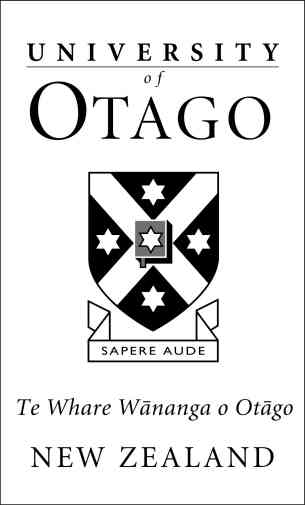 Provision of Course and Study Information to Enrolled Students PolicyCategory	Type	Approved by	Date Takes Effect	Last Approved Revision	Sponsors	Responsible Officer	Review Date	PurposeTo detail staff and student responsibilities and expectations as regards the provision of essential course and study information.Organisational ScopeThe Policy applies University-wide.  Its scope is limited to the provision of information to students on the basis of their enrolment in relevant programmes and papers.  Except where explicitly stated, it does not address paper and course information made available to prospective students via the University’s website, Guide to Enrolment and/or other publications.Content1.	Responsibilities of Staff(a)	Staff will provide, in writing, the following academic information about each taught paper to students:paper objectives and intended learning outcomesworkload expectationsa statement of assessment requirements in the form of a list of items and their percentage weightingssubmission datesinformation on lectures, laboratories, tutorials and other scheduled teaching activitiesattendance or terms requirements (if appropriate), andreading requirements.Such information will be changed only in exceptional circumstances, in which case students shall be informed of the justification for the change and will be consulted unless this is clearly not practicable.  Written notification of any change will be provided via email or Blackboard (or other University-approved learning management systems); if there is provision for some negotiation of assessment tasks, the procedures for this negotiation will be clearly stated.(b)	Staff will provide, preferably in writing, relevant administrative information about each taught paper to students.  This shall normally include, as appropriate:a list of teaching and administrative staff associated with the papercontact details for matters related to the paperinformation on computing resources and other technologies used in the paper, such as Blackboard and other learning management systemsdetails of available resources to support learning in the papernotification if lectures are to be recorded and made available and/or if students are permitted to make recordings of lectures for personal studyinformation about University, departmental and Divisional support for Māori and Pacific studentsinstructions on how to submit assignments, anddetails of processes to support students with disabilities, impairments or medical conditions, including processes for special consideration in internal assessment.(c)	To assist with student planning, information under clauses 1(a) and 1(b) should be provided as soon as is practicable, and no later than the first lecture of the paper or the end of the first week of the semester (whichever is earlier).(d)	Information provided under clauses 1(a) and (b) should be consistent with information provided for prospective students on the University website and/or in other University publications.  However, where exceptional circumstances dictate that changes from previously published information are necessary, staff should:highlight to students where paper requirements listed under clause 1(a) differ from previously published informationhighlight to students where administrative arrangements listed under clause 1(b) differ from previously published information, if such differences may have a significant impact on students, andensure previously published information is updated as appropriate.(e)	Departments will provide students with information on the class representative system, including ensuring that the names and contact details of selected class representatives are readily accessible, for example through publication on webpages, Blackboard and/or departmental noticeboards.  The Summer School Office will assist with this process for Summer School.(f)	Where appropriate, staff are encouraged to make students aware of changes to paper arrangements based on feedback from current or previous students (e.g. in response to class representative feedback or course evaluation responses).(g)	Students will be made aware of the University’s Academic Integrity Policy and acceptable academic practice through a clear statement in course outlines or other relevant departmental or University material.(h)	Arrangements shall be put in place to ensure that for each paper there are academic staff who are reasonably and regularly available to respond to and/or discuss matters which students may raise (e.g. through staff office hours).  These arrangements will be clearly communicated to students in course outlines and/or via Blackboard (or other University-approved learning management systems).(i)	Staff responsible for the supervision and/or the administration of graduate research students will make such students aware of the PhD Handbook or equivalent Research Master’s information (as appropriate to their study), including the responsibilities of supervisors and candidates contained therein, and of relevant University policies relating to graduate research.
2.	Responsibilities of Students(a) 	Students are responsible for making themselves aware of all University rules and regulations pertaining to their rights and responsibilities as students and to the degree in which they are enrolled.(b)	Students shall be deemed to have received any information:provided in scheduled classes, regardless of attendancesent to their student email address ormade available via Blackboard or other University-approved learning management systems.(c) 	Students are expected to be aware of all information related to a paper that is made available to them, and, in a timely manner, to raise with staff any questions or concerns relating to this information.(d)	Students are expected to be aware of, and to act in accordance with, the University’s Academic Integrity Policy.(e)	Graduate research students are expected to be aware of the PhD Handbook or equivalent Research Master’s information (as appropriate to their study), including the responsibilities of supervisors and candidates contained therein, and of relevant University policies relating to graduate research.Related Policies, Procedures and FormsAcademic Integrity PolicyClass Representative System PolicyGuidelines for Alternative Arrangements for Internal Assessment, including Tests and Examinations, for Students with Disabilities or ImpairmentsGuidelines for the Assessment of Student PerformanceHEDC Course Outline Template (available on this webpage)Research Master’s information PhD HandbookRecording of Lectures and other Teaching Activities PolicyStudent Academic Grievance ProceduresStudent Academic Misconduct ProceduresStudent CharterStudent Communications PolicyContact for further informationIf you have any queries regarding the content of these procedures or need further clarification, contact the Manager, Policy and Compliance, Academic Services on chris.stoddart@otago.ac.nzKeywords [For use in policy metadata]Study, Course, Information, Outline, Student, Responsibilities